Wallacewell Primary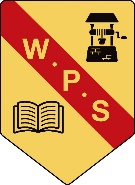 Parent Council AgendaMonday 13th November 2023 Welcome, Introductions & Check-InPrevious Minutes School CapacityNext meeting dateAOCB